Aviation Transport Security Regulations 2005Direction to protect an image of the holder on a temporary aviation security identification card by means other thaN a kinegram®I, SCOTT STONE, A/g Executive Director, Office of Transport Security, Department of Infrastructure and Regional Development, under subparagraph 6.37(3)(d)(ii) of the Aviation Transport Security Regulations 2005 (the Regulations), DIRECT that where the issuing body Qantas Airways Ltd includes the image of a holder on a temporary Aviation Security Identification Card (ASIC), Qantas Airways Ltd must protect the image by incorporating the following features within the temporary ASIC:An embedded image of the Qantas logo located in the box where the holder’s image is to be displayed;The word ‘QANTAS’ embedded in the temporary ASIC and located behind the date of expiry;A cold stamped optically variable device, that is placed on the temporary ASIC in the same position to the ASIC Kinegram® requirements within the Regulations;Security cuts to the temporary ASIC base label, located in an area that covers parts of the holder’s image, expiry and optically variable device.Furthermore:The temporary ASIC must be protected via a lamination process, in a clear laminate pouch containing a holographic image of the Qantas kangaroo logo in the centre of the pouch;Prior to the lamination process, the temporary ASIC base label is to be affixed to a backing card outlining the conditions of use under the Regulations, including how to properly display the temporary ASIC and information on how to return the card to the issuing body; andThe temporary ASIC must meet all other requirements under Regulation 6.37.This direction commences on 1 January 2016 and ceases on 31 December 2017.Date: 27 October 2015Scott StoneA/g Delegate of the Secretary of the Department of Infrastructure and Regional DevelopmentNTC-9586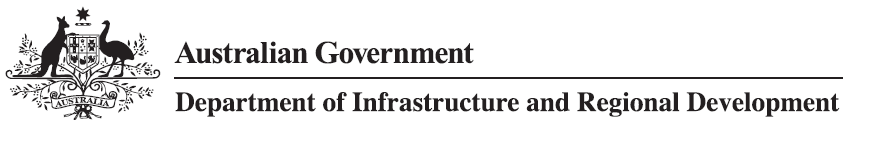 